Children’s Theatre of Terre Haute, Inc.	                    No.________________    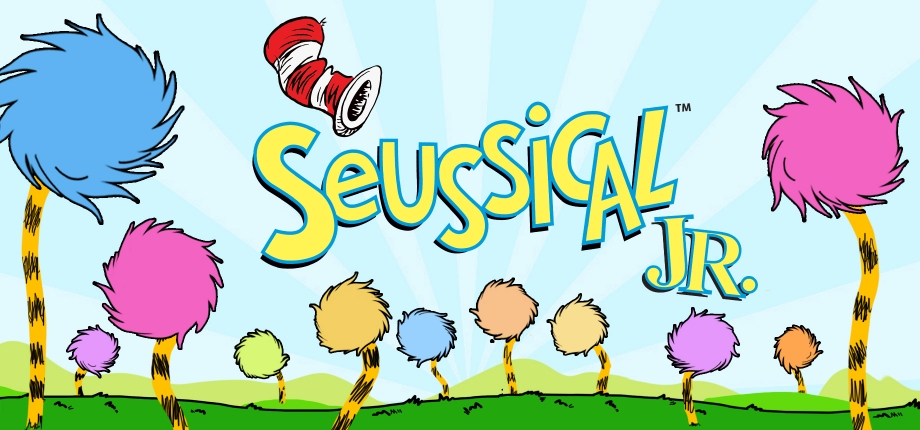 Director:  Dixie Brown							R or NRApril 2022			             			        PLEASE PRINT in     pencil or blue or black inkAUDITION REGISTRATION FORMName ______________________________________________  Age ______ School ________________________ Grade_______Address ______________________________________________________ City ________________________ Zip ______________ Home Phone ______________________________________  Other Phone ___________________________________________Birthdate ___________________________________ Height __________  Weight __________  Hair Color ________________	      M/D/YearMother’s Name _____________________________________________ Work/Cell Phone______________________________Father’s Name_______________________________________________ Work/Cell Phone______________________________Mother’s Employer___________________________________   Father’s Employer___________________________________Parent Email Address_______________________________________________________________________________________Youth lives with _______________________  Youth’s Email (if applicable) ___________________________________________Is there a particular part for which you want to audition? ____________________  Will you accept any role? ______TRANSPORTATION WILL NOT BE PROVIDED. Rehearsals will usually be on Monday, Tuesday, Wednesday and Thursday from 4:15 to 6:00 PM at Memorial United Methodist Church  (Two weeks prior to production we will be at Woodrow Wilson Theatre when practices will go later). Dancers will usually practice on Fridays between 4:00-6:30 or Saturday mornings at The Dance Studio, 1237 Wabash.  Please list any conflicts:__________________________________________________________________________________________________________________Three weeks prior to production EVERYONE must attend ALL rehearsals.  Note VCSC break is the last week in March.  Will you be able to attend ALL these rehearsals?  _________________________    Productions are April 8, 9, & 10.   Any conflicts? ____________Technical rehearsals start Saturday & Sunday, April 2 & 3 and  will continue everyday till production at the theatre.  Please note any special talents and amount of training.    Piano or another instrument_____________________________Sing _____________________________  Gymnastics _____________________________  Dance _____________________________   Other (magic tricks, juggling, etc.) ________________________________________________________________________________List any previous performance experience (plays, talent show, choir, etc._________________________________________________________________________________________________________________________________________________________________________________________________________________________________________________________________________